Протокол № 11заседания членов Совета саморегулируемой организации «Союз дорожно- транспортных строителей «СОЮЗДОРСТРОЙ»г. Москва                                                                        « 07» сентября  2023 годаМесто проведения: Российская Федерация, город Москва, улица Профсоюзная, д.84/32, корп. 1, помещение IX, комната 5Время проведения: 10.00-10.45Форма проведения: совместное присутствиеПрисутствовали члены Совета:Богатырев Геннадий Олегович – Заместитель генерального директора АО «Дороги и Мосты», Вагнер Яков Александрович – Генеральный директор ООО «Стройсервис», Васильев Юрий Эммануилович – Генеральный директор ООО «МИП «МАДИ-ДТ», Гордон Семен Лазаревич – Генеральный директор ООО «Лагос», Данилин Алексей Валерьевич – Исполнительный директор АО «Сефко», Кошкин Альберт Александрович – Президент «СОЮЗДОРСТРОЙ», Любимов Игорь Юрьевич – Генеральный директор ООО «СК «Самори», Носач Павел Николаевич - АО «ДСК «АВТОБАН»  (по доверенности), Хвоинский Леонид Адамович – Генеральный директор «СОЮЗДОРСТРОЙ».Из девяти членов Совета приняли участие девять. В соответствии с пунктом 9.3 Устава Саморегулируемой организации «Союз дорожно-транспортных строителей «СОЮЗДОРСТРОЙ», заседание Совета считается правомочным, если на нём присутствует более половины членов Совета. Кворум имеется.Со вступительным словом к собравшимся обратился Президент Союза Кошкин Альберт Александрович, который предложил избрать Председательствующим на заседании Совета члена Совета - Хвоинского Леонида Адамовича и Секретарем заседания Совета кандидатуру Попова Ярополка Владиславовича. Решили: избрать Председателем заседания Совета члена Совета - Хвоинского Леонида Адамовича и Секретарем заседания Совета Попова Ярополка Владиславовича.Голосовали:За – 9 голосов, против – нет, воздержался – нет.Председательствующий предложил утвердить повесткуПовестка дня:Рассмотрение вопроса об исключении из членов СРО «СОЮЗДОРСТРОЙ» Рассмотрение заявления организации об изменении права осуществлять строительство, реконструкцию, капитальный ремонт и снос объектов капитального строительства.О наградах СРО «СОЮЗДОРСТРОЙ».Голосовали:За – 9 голосов, против – нет, воздержался – нет.По первому вопросу: Выступил генеральный директор «СОЮЗДОРСТРОЙ» Хвоинский Леонид Адамович – На основании п.п. 5 пункта 4.5 Положения о Дисциплинарной комиссии СРО «СОЮЗДОРСТРОЙ» и пункта 6.5 Мер дисциплинарного воздействия применяемых в СРО «СОЮЗДОРСТРОЙ» в соответствии с рекомендацией Дисциплинарной Комиссии за  не устранение в установленные сроки нарушений повлекших приостановление права члена Союза выполнять строительство, реконструкцию, капитальный ремонт, снос объектов капитального строительства по договору строительного подряда, договору подряда на осуществление сноса предлагается согласно п.2 части 2 статьи 55.7 Градостроительного кодекса Российской Федерации, а именно на основании пункта 4 Мер дисциплинарного воздействия, применяемых в СРО «СОЮЗДОРСТРОЙ» и в соответствии с пунктом 1.2.2. Раздела 4 Положения «О членстве в саморегулируемой организации, в том числе о размере, порядке расчета, а также порядке уплаты вступительного и регулярного членских взносов» – исключить из состава членов Союза ООО «Строительные решения» ИНН 9709036250Решили: согласно пункту 2 части 2 статьи 55.7 Градостроительного кодекса РФ, в соответствии с п. 4 Мер  дисциплинарного воздействия, п. 1.2.2  Раздела 4 Положения «О членстве в саморегулируемой организации, в том числе о размере, порядке расчета, а также порядке уплаты вступительного и регулярного членских взносов», исключить из состава членов Союза ООО «Строительные решения» (ИНН 9709036250) с 07 сентября 2023 года.Голосовали:За – 9 голосов, против – нет, воздержался – нет.По второму  вопросу: Выступил генеральный директор «СОЮЗДОРСТРОЙ» Хвоинский Леонид Адамович – на основании заявления и предоставленных данных, предлагаю отменить право осуществлять строительство, реконструкцию, капитальный ремонт, снос объектов капитального строительства по договору строительного подряда, по договору на осуществление сноса в отношении особо опасных, технически сложных и уникальных объектов (кроме объектов использования атомной энергии) члену Союза ООО «ГоризонтСтрой» (ИНН 9718144870).Решили: на основании заявления и предоставленных данных прекратить право осуществлять строительство, реконструкцию, капитальный ремонт, снос объектов капитального строительства по договору строительного подряда, по договору на осуществление сноса в отношении особо опасных, технически сложных и уникальных объектов (кроме объектов использования атомной энергии) члену Союза ООО «ГоризонтСтрой» (ИНН 9718144870).Голосовали:За – 9 голосов, против – нет, воздержался – нет.По третьему  вопросу:  Выступил генеральный директор «СОЮЗДОРСТРОЙ» Хвоинский Леонид Адамович. За многолетний добросовестный труд и за заслуги в области транспортного строительства, предлагаю рассмотреть возможность награждения Нагрудным знаком «За вклад в транспортное строительство» I степени Гордона Семёна Лазаревича – генерального директора ООО «Лагос».Решили: В соответствие с пунктами 4 и 6 Положения о Нагрудном знаке «За вклад в транспортное строительство», за многолетний добросовестный труд и значительный вклад в развитие транспортного строительства, наградить Нагрудным знаком «За вклад в транспортное строительство» I степени Гордона Семёна Лазаревича – генерального директора ООО «Лагос».Выступил генеральный директор «СОЮЗДОРСТРОЙ» Хвоинский Леонид Адамович. В связи с поступившим в адрес Союза обращением от АО «Мосинжпроект», за заслуги в области транспортного строительства, предлагаю рассмотреть возможность награждения: Нагрудным знаком «За вклад в транспортное строительство» III степени – 1) Алексеева Алексея Александровича – руководитель группы отдела качества инженерных систем;2) Бербеницкого Виталия Анатольевича – руководителя управления качества общестроительных работ;3) Смирнова Бориса Михайловича – руководителя группы отдела качества общестроительных работ;4) Кобина Олега Викторовича – руководителя группы отдела качества инженерных систем; 5) Смородинова Дмитрия Вячеславовича – главного специалиста отдела производственной безопасности;Почетной грамотой СРО «СОЮЗДОРСТРОЙ» - 1) Гиреву Людмилу Александровну – руководителя группы исполнительных схем длительного хранения; 2) Сажнева Михаила Владимировича – главного специалиста отдела качества инженерных систем;3) Шамрая Юрия Александровича – руководителя управления качества инженерных систем;4) Черкасову Елену Игоревну – руководителя отдела охраны окружающей среды;5) Табарчука Романа Владимировича – руководителя направления группы по пожарной безопасности, делам гражданской обороны и чрезвычайным ситуациям;6) Трубочкину Марину Игоревну – специалиста 1 категории отдела производственной безопасности;7) Богданову Юлию Николаевну – ведущего специалиста отдела производственной безопасности;8) Кузьмину Евгению Викторовну – специалиста 1 категории отдела производственной безопасности.Решили: В соответствие с пунктами 2 и 6 Положения о Нагрудном знаке «За вклад в транспортное строительство», за многолетний добросовестный труд и значительный вклад в развитие транспортного строительства, наградить Нагрудным знаком «За вклад в транспортное строительство» III степени:1) Алексеева Алексея Александровича – руководителя группы отдела качества инженерных систем;2) Бербеницкого Виталия Анатольевича – руководителя управления качества общестроительных работ;3) Смирнова Бориса Михайловича – руководителя группы отдела качества общестроительных работ;4) Кобина Олега Викторовича – руководителя группы отдела качества инженерных систем; 5) Смородинова Дмитрия Вячеславовича – главного специалиста отдела производственной безопасности;В соответствие с пунктом 1 Положения о Почетной грамоте СРО «СОЮЗДОРСТРОЙ», за многолетний добросовестный труд и значительный вклад в развитие транспортного строительства, наградить Почетной грамотой СРО «СОЮЗДОРСТРОЙ»:1) Гиреву Людмилу Александровну – руководителя группы исполнительных схем длительного хранения; 2) Сажнева Михаила Владимировича – главного специалиста отдела качества инженерных систем;3) Шамрая Юрия Александровича – руководителя управления качества инженерных систем;4) Черкасову Елену Игоревну – руководителя отдела охраны окружающей среды;5) Табарчука Романа Владимировича – руководителя направления группы по пожарной безопасности, делам гражданской обороны и чрезвычайным ситуациям;6) Трубочкину Марину Игоревну – специалиста 1 категории отдела производственной безопасности;7) Богданову Юлию Николаевну – ведущего специалиста отдела производственной безопасности;8) Кузьмину Евгению Викторовну – специалиста 1 категории отдела производственной безопасности.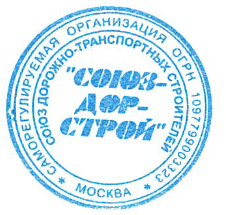 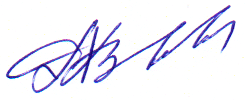 Председатель Совета                                                                 Хвоинский Л.А.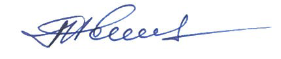 Секретарь Совета                                                                              Попов Я.В.